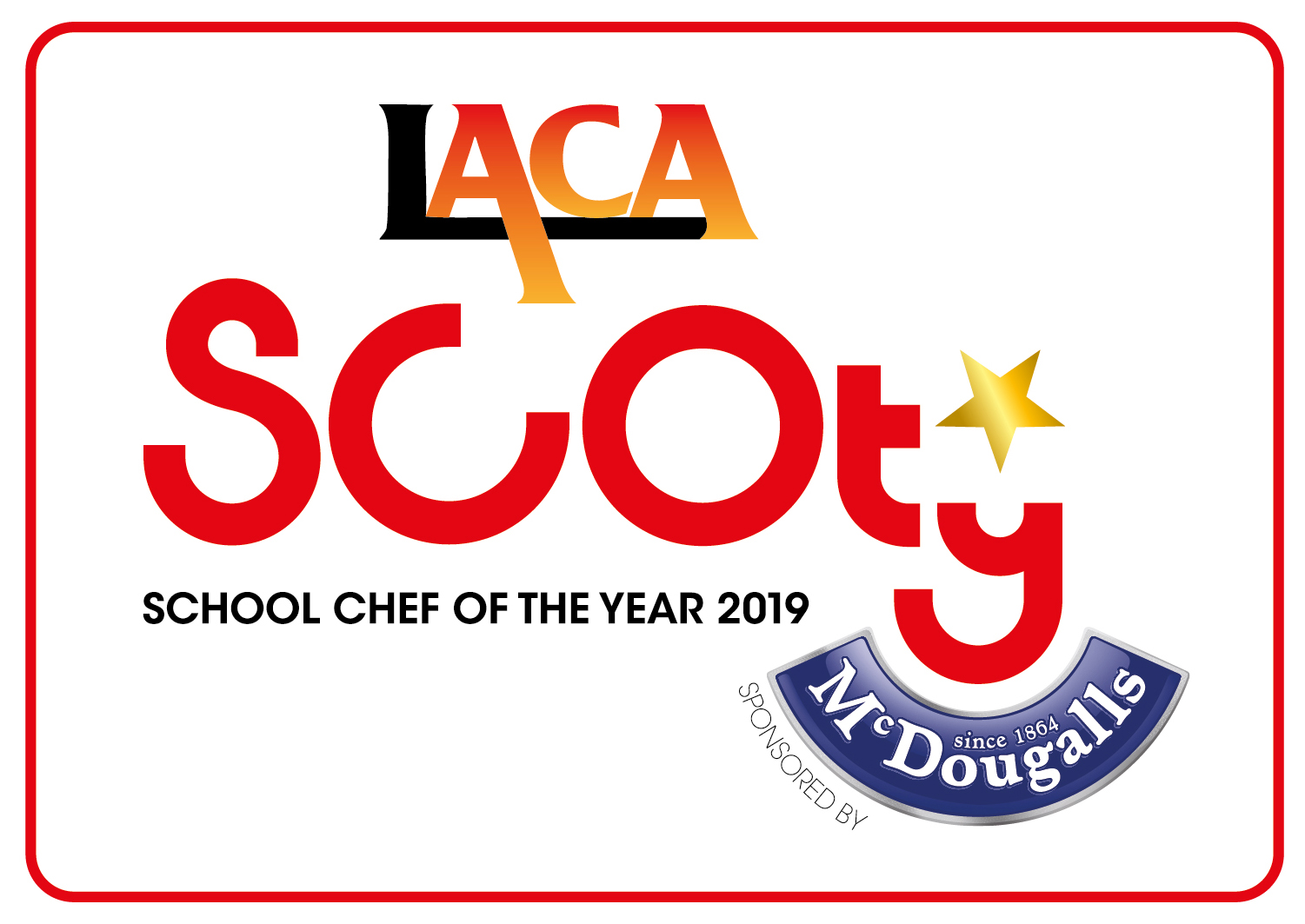 SCHOOL CHEF OF THE YEAR COMPETITION 2019SPONSORED BY McDOUGALLSLONDON REGIONAL FINALISTSDATE: THURSDAY 29th  NOVEMBER 2018VENUE: PREMIER FOODS, ST ALBANSName of OrganisationContestant NameContestant SchoolMain CourseDessertAlliance in PartnershipGilles GoiranIlford County High SchoolFremantle Road IlfordIG6 2JBMorrocan inspired lamb empanadaMorrocan spiced lamb empanada, fruity cous cous, tomato salsa and yoghurt, mint and cucumber saladMadeleine, Millefeuille and Berries TrioHoney Madeleine, strawberry millefeuille, berries and peach and basil coulisCaterlink - Loughborough Primary SchoolMatt JacksonLoughborough Primary SchoolMinet Road BrixtonLondonSW9 7UASteamed chicken dumpling served with Chinese stir fry and a soy, ginger sauceSteamed Chinese influenced chicken dumpling with a Chinese vegetable stir fry and soy, ginger jusSt Clements shortbread with a raspberry dipping blancmangeOrange and lemon shortbread biscuti with a light raspberry blancmange to dip intoChartwells LewishamShelly-Ann SmithSydenham SchoolDartmouth Road SydenhamSE6 4RDMama's lamb meatballs with fresh garlic, herb and tomato riceA meatball and rice dish burstingwith flavour and aroma - just what Mama ordered!Chocolate orange and raspberry brownie teacup delightA chocolatey brownie with a hint of citrus and raspberry to tickle your taste budsHavering Education Services CateringMichelle CreedBroadford Primary SchoolFarringdon Avenue RomfordEssexZesty Mexican chicken flatbread with sweet potato and Mexican slawFresh tortilla filled with zesty chicken with oven roasted sweet potatoes and a Mexican saladCaramelised pineapple sponge with vanilla creamTwist on a traditional sponge with caramelised pineapple and vanilla creamName of OrganisationContestant NameContestant SchoolMain CourseDessertISS EducationKarla BaileySt Leonard's Primary SchoolMitcham Lane SW16 6NPBaked harissa chicken with bean cassoulet served with lemon & coriander cous cousLemon and orange polenta cake with orange drizzleSt Paul's Primary SchoolPao ChuSt Paul's Primary SchoolSt Paul's Road BrentfordTW8 0PNCalzone with hidden vegetable delightsCheese and roasted vegetable calzone with sweet potato batons and mixed greensPineapple and Spice CakeA moist, low sugar wholewheat cake